SerbiaSerbiaSerbiaSerbiaApril 2026April 2026April 2026April 2026SundayMondayTuesdayWednesdayThursdayFridaySaturday1234Good Friday567891011Easter SundayEaster MondayOrthodox Good Friday12131415161718Orthodox EasterOrthodox Easter Monday19202122232425Holocaust Remembrance Day2627282930NOTES: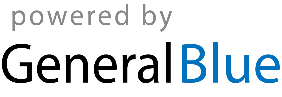 